Все задания выполнить с обоснованием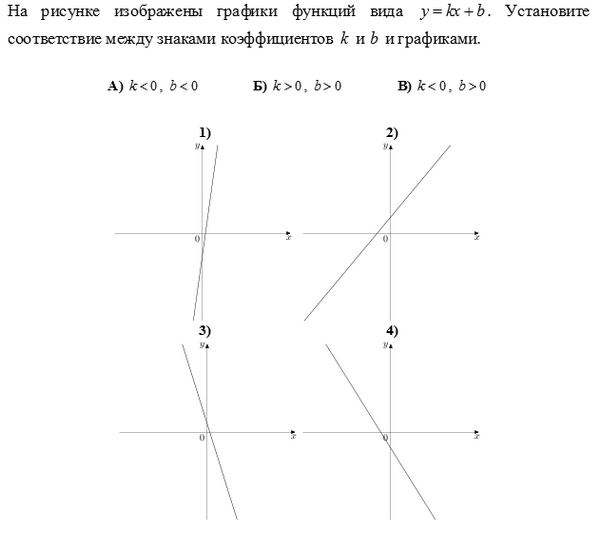 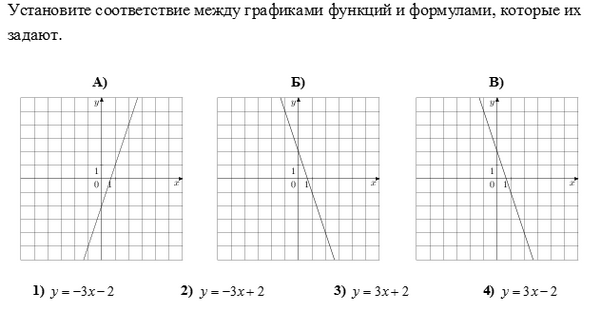 Установите соответствие между функциями и их графиками.ФУНКЦИИА)  у= -2х+6Б)  у=2х-6В)  у=2х+6ГРАФИКИ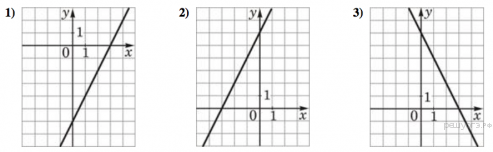 Запишите в ответ цифры, расположив их в порядке, соответствующем буквам: На рисунке изображён график квадратичной функции y = f(x).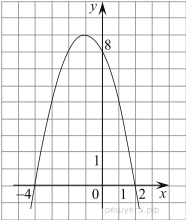 Какие из следующих утверждений о данной функции неверны? Запишите их номера в порядке возрастания.1) Функция возрастает на промежутке (−∞;  −1]. 2) Наибольшее значение функции равно 8.3) f(−4) ≠ f(2). На рисунке изображён график функции y = ax2 + bx + c . Установите соответствие между утверждениями и промежутками, на которых эти утверждения выполняются. Впишите в приведённую в ответе таблицу под каждой буквой соответствующую цифру.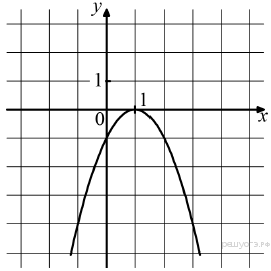 Определите абсциссу точки пересечения графиков функций y = 1,2х + 5,6 и y = -3х + 4,76.Задайте формулой линейную функцию, если известно угловой коэффициент соответствующей прямой  к = -4 и проходит через точку А(2;7).УТВЕРЖДЕНИЯПРОМЕЖУТКИА) функция возрастает на промежуткеБ) функция убывает на промежутке1) [1;2]2) [0;2]3) [-1;0]4) [-2;3]